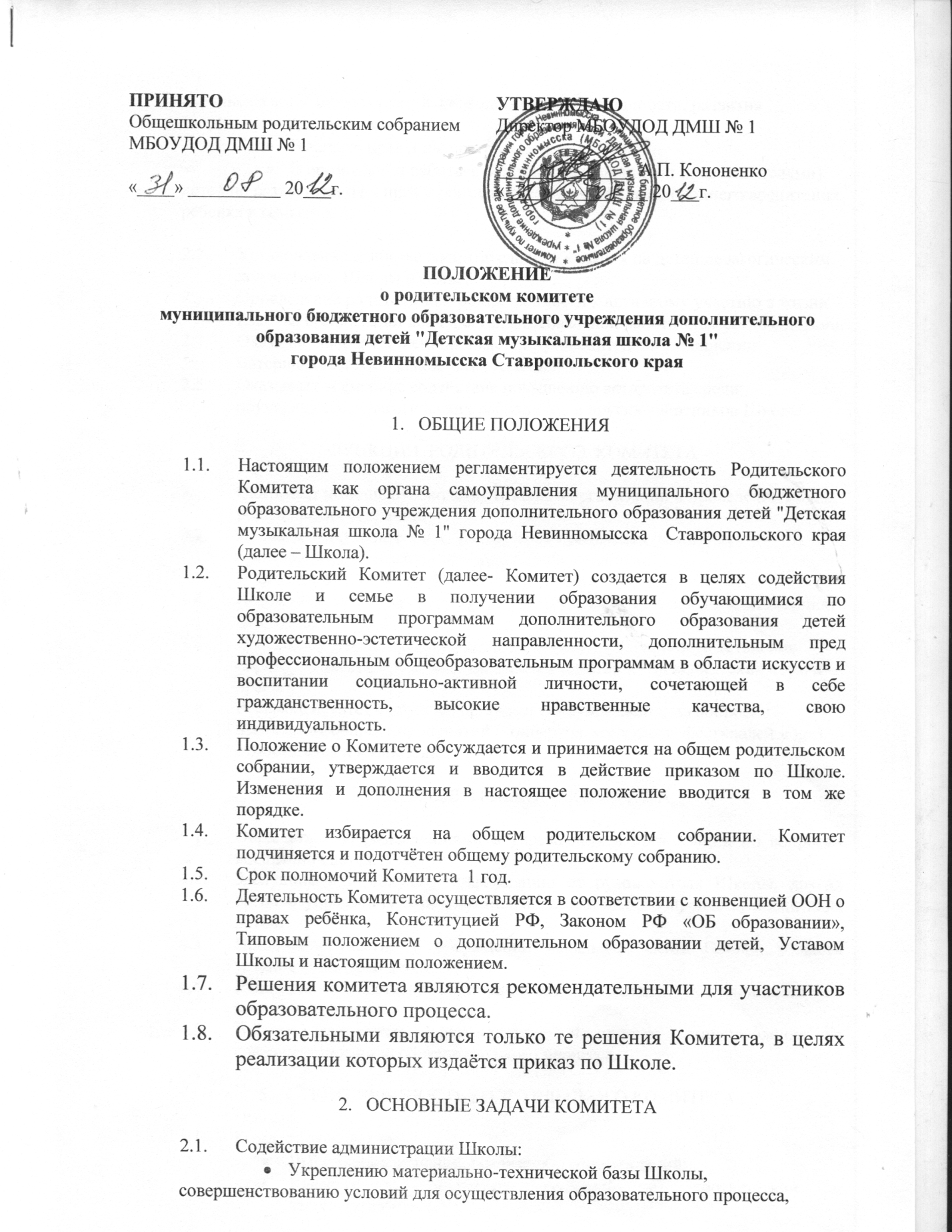 в охране жизни и здоровья детей, в свободном  развития личности, развитии творческих задатков у детей;в защите прав и интересов детей;в организации работы с родителями (законными представителями) детей по разъяснению их прав и обязанностей, значения всестороннего воспитания ребенка в семье.Содействие администрации Учреждения  в достижении единства семьи и школы в воспитательном процессе.  Привлечение родительской общественности к активному участию в жизни Учреждения, организации конкурсной, фестивальной работы совместно с детьми.Оказание непосредственной помощи руководителю в укреплении материально-технической  базы Учреждения.Оказывает всемерное содействие повышению авторитета среди обучающихся педагогических работников и других работников Учреждения.ФУНКЦИИ  РОДИТЕЛЬСКОГО  КОМИТЕТАОказывает помощь руководству Учреждения в организации и проведении общих родительских собраний.Проводит разъяснительную работу среди родителей (законных представителей) детей об  их правах и обязанностях.Участвует в подготовке Учреждения к новому учебному году.Обсуждает локальные акты Учреждения по вопросам, входящим в компетенцию Комитета.Принимает участие в организации безопасных условий осуществления образовательного процесса, выполнения санитарно-гигиенических норм и правил.Взаимодействует с другими органами самоуправления по вопросам проведения общих мероприятий (концертов, конкурсов, фестивалей и др.), относящихся к компетенции Комитета.ПРАВА РОДИТЕЛЬКОГО КОМИТЕТАОбращаться за разъяснениями в учреждения и организации по вопросам воспитания детей.Заслушивать и получать информацию от руководителя Учреждения, других органов управления о результатах образовательного процесса, воспитания детей.Принимать участие в обсуждении локальных актов Учреждения в части установления прав детей.Выносить общественное порицание родителям, уклоняющимся от воспитания детей.Вносить предложения руководителю и органам самоуправления по совершенствованию образовательного процесса.ОБЯЗАННОСТИ РОДИТЕЛЬСКОГО КОМИТЕТАКомитет отвечает за:выполнение решений, реализацию рекомендаций;качественное принятие решений в соответствии с законодательством;установление взаимодействия между руководителем, педагогическими работниками, родителями (законными представителями) детей в вопросах воспитания.ОРГАНИЗАЦИЯ РАБОТЫ РОДИТЕЛЬСКОГО КОМИТЕТАВ состав Комитета входят представители родителей (законных представителей) обучающихся.Представители Комитета избираются ежегодно в начале учебного года.Из своего состава Комитет выбирает председателя и секретаря, которые осуществляют свою работу на общественных началах.Комитет делегирует председателю права по реализации вопросов, связанных с добровольными пожертвованиями (целевыми взносами).Комитет даёт письменное поручение руководителю Учреждения для организации бухгалтерского учёта средств от добровольных пожертвований (целевых взносов).На заседаниях комитета могут присутствовать директор, председатели других органов самоуправления Учреждения.Председатель Комитета может присутствовать (с последующим информированием членов Комитета) на отдельных заседаниях педагогического совета, других органов самоуправления.О своей работе Комитет отчитывается перед общим родительским собранием не реже 2-х раз в год.Комитет правомочен выносить решения при наличии не менее половины своего состава. Решение принимают простым большинством голосов.ДЕЛОПРОИЗВОДСТВО РОДИТЕЛЬСКОГО КОМИТЕТАКомитет ведёт протоколы своих заседаний и общих родительских собраний.Ответственность за делопроизводство в комитете возложена на председателя или секретаря.Нумерация протоколов заседаний Комитета ведётся от начала учебного года.